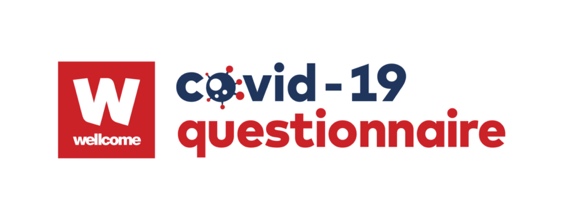 Wellcome Trust LPS Questionnaire ResourceUpdated: June 2021NotesTo reference data collected using this resource describe with:Data gathered from questionnaire(s) provided by Wellcome Longitudinal Population Study Covid-19 Steering Group and Secretariat (221574/Z/20/Z)To contact the secretariat for updates, support and advice email wellcomecovid-19@bristol.ac.ukIf using logos, please use the Wellcome Covid-19 logo on your questionnaire for participants alongside your own institution.Please tag @covid19qs on twitter and/or link to http://www.bristol.ac.uk/alspac/researchers/wellcome-covid-19/ where appropriate.a. Formatting & DetailsAll questions that were not from ALSPAC questionnaire 1 and 2 have been given a source tag. Red text indicates where the question’s original wording has been amended.[[Italic text in double squares bracket is note about question, not to be shown to participant.]]Long COVIDYour medical historyIn general, in the 3 months before the COVID-19 outbreak in March 2020, would you say your health was…ExcellentVery goodGoodFairPoorDon’t knowPrefer not to sayWere you contacted by letter or text message to say you are at severe risk from COVID-19 due to an underlying health condition and should be shielding?YesNoYour symptoms during the pandemic 2020 - 2021In this question we would like to know if you have had ANY of the following symptoms from ANY illness you have had over the last 6 months, whether or not you think they were related to COVID-19.
You will have the opportunity to let us know about other symptoms later on in the questionnaire.
If you have had any of these symptoms during the time periods shown below, please tick the box to indicate ‘Yes’. Leave the box blank if you have not had that symptom. We will interpret unticked boxes as ‘No’.Has a doctor told you that you have developed a new health condition, illness or disability since March 2020? Please do not include a diagnosis of COVID-19 infection itself, which is covered later in this questionnaire. I have not developed a new health condition since March 2020 (Skip to Q4)I have developed…Do you think that you have current have or have ever had COVID-19?Yes, confirmed by a positive testYes, based on medical adviceYes, based on strong personal suspicionUnsureNo (Go to section 2.3)Prefer not to say (Go to section 2.3)When do you think you first got (or might have got) COVID-19? If you do not remember exactly, please put your best estimate.DD/MM/YYYYDon’t knowPrefer not to answerIn the first 4 weeks of illness, did you look for any medical help for any symptoms you think may have been caused by COVID-19? Please select all that apply.Yes – discussed symptoms with doctor/GP/practice nurseYes – discussed symptoms with NHS 111 in England, Wales and Northern Ireland or NHS 24 in ScotlandYes – accessed online advice at NHS 111 in England, Wales and Northern Ireland or NHS 24 in ScotlandYes – visited pharmacistYes – visited A&E or walk-in centreNoDon’t knowPrefer not to sayDid you look for any medical help for any symptoms you had more than 4 weeks after your symptoms began, that you think ma yhave been caused by COVID-19? Please select all that apply. Yes – discussed symptoms with doctor/GP/practice nurseYes – discussed symptoms with NHS 111 in England, Wales and Northern Ireland or NHS 24 in ScotlandYes – accessed online advice at NHS 111 in England, Wales and Northern Ireland or NHS 24 in ScotlandYes – visited pharmacistYes – visited A&E or walk-in centreNoDon’t knowPrefer not to sayHave you ever had to stay in hospital because of COVID-19 symptoms?YesNoDon’t knowPrefer not to sayDo you think you have caught COVID-19 more than once?Yes, confirmed by a second positive testYes, based on medical adviceYes, based on strong personal suspicionUnsure (Go to Q9)No (Go to Q9)Prefer not to say (Go to Q9)When did you catch COVID-19 the second time? If you do not remember exactly, please put your best estimate?DD/MM/YYYYDon’t knowPrefer not to sayThinking of your last, or only, episode of COVID-19, have you now recovered to normal?Yes, I am back to normalNo, I still have some or all of my symptomsHow long have you had / did you have COVID-19 symptoms overall. Please include time spent with mild symptoms and the time in between symptoms if these have been coming and going. If you have caught COVID-19 more than once, please answer about the longest episode of illness you experience.Less than 2 weeks2 – 3 weeks4 – 12 weeksMore than 12 weeksFor how long were you have you been able to function has normal due to COVID-19 symptomsI was always able to function as normal (Go to Q13)1 – 3 days4 – 6 days7 – 13 days2 – 3 weeks4 – 12 weeks12+ weeksHow many days were you or have you been so unwell that you stayed in bed or on the sofa?None1 – 3 days4 – 6 days7 – 12 days2 – 3 weeks4 – 12 weeks12+ weeksDid you have any of the following problems 12 weeks (or more) after first catching COVID-19? Please only consider symptoms that are not explained by another reason. Tick all that apply.I was back to my usual self (Go to section 2.3)Breathing problems, e.g. breathlessness, pain on breathing, coughAltered sense of taste or smellProblems thinking and communicating e.g., brain-fog, memory problems, difficulty concentrating, decreased alertness, confusion, difficulty speakingHeart problems, e.g. chest pain, palpitationLight-headedness / dizziness on standingAbdominal problems, e.g. tummy pain, diarrhoea, appetite lossMuscle problems, e.g. muscle aches, weakness, severe fatigueAltered feelings in your body, e.g. unusual tingling, painProblems relating to mood, e.g. anxiety, feeling ‘down’, or irritableProblems sleeping, e.g. poor sleep or excessive sleepSkin rashesBone / joint painHeadachesHow much difficulty did you have with the following activities 12 weeks (3 months) after your COVID-19 illness began?* Includes paid and unpaid workThinking of how you felt 12 weeks after your COVID-19 illness began, what did you need help with because of COVID-19? Please select all that applyGetting essential shopping, e.g. food or medicationPreparing food and/or drinkWashing and dressingHousework, e.g. laundry, cleaning, or hooveringManaging household responsibilities, e.g. finances or paying billsDay-to-day work / studyChildcare or other caring responsibilitiesLetting other people know about my illness (e.g. employer, university, family)Getting about (travel), e.g. drivingI have not needed any additional supportWhat help or support have you found helpful, 12 weeks after your COVID-19 illness began? Please select all that apply.Self-organised group or network of people with the same condition, e.g. on social mediaLocal volunteer networkSupport from people you live withSupport from neighboursSupport from a religious groupSupport from a charitySupport from familySupport from friendsSupport from your local councilSupport from your GP or the NHSI’m not sure what was most helpfulWhat help do you think would be most useful for people who continue to have symptoms 12 weeks after their COVID-19 illness began? Please select the top three most useful.Network of people with the same conditionReliable, easily accessible information in one placeAccess to financial supportAccess to supermarket / food deliveriesAccess to therapy – e.g. occupational or physical therapyAccess to psychological supportAccess to a doctor and if necessary, specialist careI’m not sure what would be most usefulTesting for CoronavirusHave you ever had a swab test to see if you have COVID-19 (of your nose and/or throat, or saliva)? Please select all that applyYes, because of my job / studying (e.g. routine swab tests) * (Go to Q3)Yes, because I had symptomsYes, because I had been in contact with someone who had COVID-19Yes, because I have taken part in a research studyYes, because of travelYes, because I needed a medical procedure (not related to COVID-19)Yes, because my local areas was involved in routine swabbingYes, otherNo (go to Q5)* If you have selected this answer, please go straight to Question C3 and DO NOT answer C2 (even if you additionally select other answers that direct you to C2).Can you provide the dates of your swab / saliva test and results? If you can’t remember exactly, please give your best estimate. If you have had routine swab tests because of your work or study, please skip to Q3.Can you provide the dates of your tests and results where they were positive (if any)? Please include all positive test results you have received, whether due to routine testing or for any other reason. Do not include negative or inconclusive results. If you can’t remember exactly, please give your best estimate. (DD / MM / YYYY)	 _ _ / _ _ / _ _ _ _Please go to Q5When did you start routine testing for your work / study? If you can’t remember exactly, please give your best estimate.(DD / MM / YYYY)	 _ _ / _ _ / _ _ _ _Don’t knowHave you ever had a blood or finger-prick test to see if you had past infection with COVID-19 sometimes called antibody or serology tests)? Please select all that applyYes, because I previously had symptomsYes, because I took part in a research studyYes, because of my job / studying (e.g. routine antibody tests)Yes, otherNo (Go to section 2.4)Don’t know (Go to section 2.4)Can you provide the dates of your bloody or finger-prick tests and results? If you can’t remember exactly, please give your best estimate.VaccinationHave you been invited to have a COVID-19 vaccine?YesNo (Go to Section 3)Don’t know (Go to Section 3)Prefer not to say (Go to Section 3)Have you had at least one COVID-19 vaccine injection?YesNo – but I intend to (Go to Section 3)No – and I do not intend to (Go to Section 3)Don’t know (Go to Section 3)Prefer not to say (Go to Section 3)If you have your vaccine card, please use that to help answer the following questions.What is the name of the vaccine you received?Oxford AstraZenecaPfizer BioNTechModernaJanssen / Johson & JohnsonValnevaNovavaxOther – please specify:Don’t knowWhen was your first COVID-19 vaccine injection? If you can’t remember exactly, please put your best estimate.(DD / MM / YYYY)	 _ _ / _ _ / _ _ _ _Don’t knowHave you had your second COVID-19 vaccine injection yet?No (Go to Q8)YesWhat is the name of the second dose vaccine you received?Oxford AstraZenecaPfizer BioNTechModernaJanssen / Johnson & JohnsonValnevaNovavaxOther – please specify:Don’t knowWhen was your second COVID-19 vaccine injection? If you can’t remember exactly, please put your best estimate.(DD / MM / YYYY)	 _ _ / _ _ / _ _ _ _Don’t knowDid you have ongoing symptoms from COVID-19 in the week before you were given your first COVID-19 vaccine injection?YesNo (Go to Section 3)Don’t know (Go to Section 3)Please tell us whether your symptoms from your COVID-19 illness changed 2 week s or later after having your first COVID-19 vaccine injection.Yes – They all got betterYes – Some of them got betterNo changeYes – Some of them got worseYes – they all got worseSome improved and others got worseIt has not yet been 2 weeks since my first COVID-19 vaccine injectionNovember – December 2020January – February 2021March – April 2021a. Feverb. Feeling feverishc. Chills (feeling too cold)d. Loss or change in sense of smelle. Loss or change in sense of tastef. Runny noseg. Sore or painful throath. Shortness of breath or trouble breathing affecting normal activitiesi. New persistent coughj. Decrease in appetitek. Diarrhoeal. Unusual muscle pains or achesm. Confusion, disorientation, or drowsinessn. Unusual fatigue/feeling unusually tiredo. Headachep. Chest painI have developed…Has a doctor told you that this new health condition developed because of the COVID-19 infection?Has a doctor told you that this new health condition developed because of the COVID-19 infection?YesNoa. High blood pressure or hypertensionb. A heart condition e.g., angina, heart attack, myocardial infarction, coronary thrombosis, congestive heart failurec. Diabetes or high blood sugard. A stroke (cerebral vascular disease)e. Arthritis (including osteoarthritis, or rheumatism)f. Cancer or a malignant tumour (including leukaemia)g. A condition affecting the mind or brain, e.g., expression, anxiety, and other conditions such as dementiah. Post-viral fatiguei. Post-COVID syndromej. A blood clot in the leg or lungk. A condition affecting the nervous system outside the brainl. A condition affecting the kidneysm. Thyroid diseasen. Other condition (please specify)No difficultyMildModerateSevereExtreme/Unable to doCompared to before COVID-19, are youCompared to before COVID-19, are youCompared to before COVID-19, are youNo difficultyMildModerateSevereExtreme/Unable to doBetter   WorseSameStanding for long periods, such as 30 minutes?Taking care of your household responsibilities?Learning a new task, e.g. learning how to get to a new place?Joining in community activities (e.g. festivities, religious, other)?Being emotionally affected by your health problems?Concentrating on doing something for ten minutes?Walking a long distance such as 1 kilometre or half a mile?Washing your whole body?Getting dressed?Dealing with people you do not know?Maintaining a friendship?Your day-to-day work* / school?Test resultsTest resultsTest resultsTest resultsDate of test (DD/MM/YYYY)PositiveNegativeUnknownPrefer not to say_ _ / _ _ / _ _ _ _ _ _ / _ _ / _ _ _ __ _ / _ _ / _ _ _ __ _ / _ _ / _ _ _ __ _ / _ _ / _ _ _ __ _ / _ _ / _ _ _ _Test resultsTest resultsTest resultsTest resultsDate of test (DD/MM/YYYY)PositiveNegativeUnknownPrefer not to say_ _ / _ _ / _ _ _ _ _ _ / _ _ / _ _ _ __ _ / _ _ / _ _ _ __ _ / _ _ / _ _ _ __ _ / _ _ / _ _ _ __ _ / _ _ / _ _ _ _